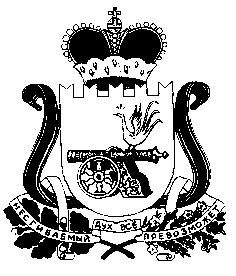 АДМИНИСТРАЦИЯ МУНИЦИПАЛЬНОГО ОБРАЗОВАНИЯ «НОВОДУГИНСКИЙ РАЙОН» СМОЛЕНСКОЙ ОБЛАСТИП О C Т А Н О В Л Е Н И Еот 27.04.2020  № 97О внесении изменения в приложение  № 1 к  постановлению Администрации муниципального образования «Новодугинский район» Смоленской области от 08.04.2020 № 71В соответствии с законом Смоленской области от 25.06.2003 № 29-з «Об административных комиссиях в Смоленской области», Уставом муниципального образования «Новодугинский район» Смоленской области (новая редакция)Администрация муниципального образования «Новодугинский район» Смоленской области п о с т а н о в л я е т :1. Внести в приложение № 1 к постановлению Администрации муниципального образования «Новодугинский район» Смоленской области от 08.04.2020 № 71 «Об утверждении состава и Регламента административной комиссии муниципального образования «Новодугинский район» Смоленской области» изменение, изложив его в новой редакции (прилагается).2.  Настоящее постановление вступает в силу после его подписания и подлежит обязательному опубликованию в Новодугинской районной газете «Сельские зори» и размещению на официальном сайте Администрации муниципального образования «Новодугинский район» Смоленской области в сети «Интернет».3.   Контроль за исполнением настоящего постановления оставляю за собой.Глава муниципального образования «Новодугинский район» Смоленской области	                                    					В.В. СоколовПриложение № 1к постановлениюАдминистрации муниципального образования «Новодугинский район» Смоленской области от 08.04.2020 № 71(в редакции постановления Администрации муниципального образования «Новодугинский район» Смоленской области от 27.04.2020 № 97)С О С Т А Вадминистративной комиссии муниципального образования «Новодугинский район» Смоленской областиСоколов Владимир Валентинович - Глава муниципального образования «Новодугинский район» Смоленской области, председатель комиссии; Иванов Владимир Валерьевич 		-  заместитель Главы муниципального образования «Новодугинский район» Смоленской области, заместитель председателя комиссии;Зинатулаева Марина Рашидовна 		- ведущий специалист - ответственный секретарь административной комиссии Администрации  муниципального образования «Новодугинский район» Смоленской области.Члены комиссии:Владычкин Владимир Николаевич 		- депутат Совета депутатов муниципального образования «Новодугинский район» Смоленской области (по согласованию);Дементьев Александр Алексеевич 		- начальник отдела смоленского областного государственного казенного учреждения «Центр занятости населения Вяземского района» в Новодугинском районе - депутат Совета депутатов муниципального образования «Новодугинский район» Смоленской области (по согласованию);Иванов Валентин Викторович 		-	 начальник пункта полиции по Новодугинскому району МО МВД России «Гагаринский» (по согласованию);Копылов Виктор Михайлович 		- председатель Совета депутатов  муниципального образования «Новодугинский район» Смоленской области (по согласованию);Куликов Максим Валерьевич 		- старший участковый уполномоченный ГУУП и ПДН пункта полиции по Новодугинскому району МО МВД России «Гагаринский» (по согласованию);Романова Дарья Алексеевна 		- начальник юридического  отдела Администрации муниципального образования«Новодугинский район» Смоленской области.